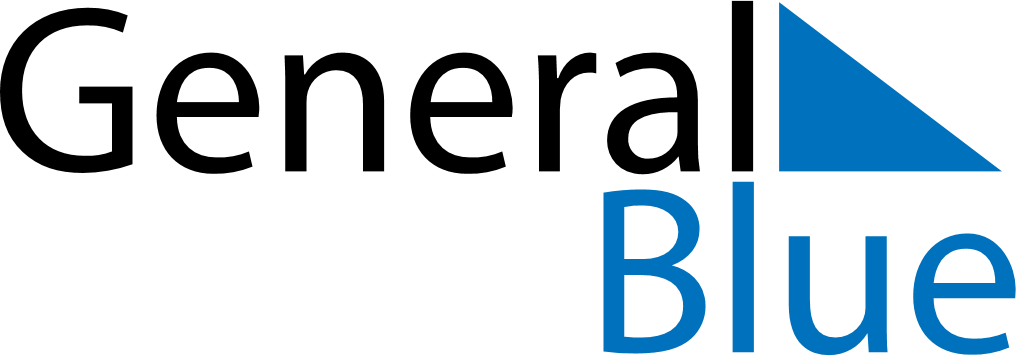 Weekly CalendarDecember 19, 2021 - December 25, 2021Weekly CalendarDecember 19, 2021 - December 25, 2021Weekly CalendarDecember 19, 2021 - December 25, 2021Weekly CalendarDecember 19, 2021 - December 25, 2021Weekly CalendarDecember 19, 2021 - December 25, 2021Weekly CalendarDecember 19, 2021 - December 25, 2021SUNDAYDec 19MONDAYDec 20TUESDAYDec 21WEDNESDAYDec 22THURSDAYDec 23FRIDAYDec 24SATURDAYDec 25